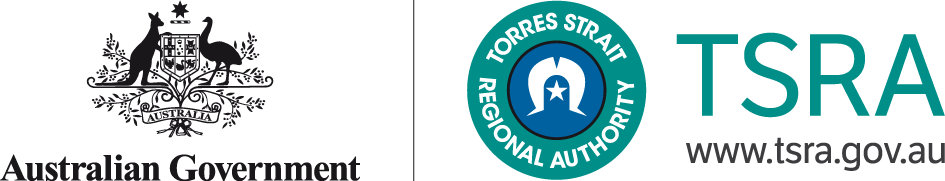 PART ONE – ORGANISATION DETAILSYou are required to provide evidence of your organisations Bank Account details.  This may include a photocopy of the most recent bank statement, a copy of an encoded deposit slip or a photocopy of a blank cheque showing the bank BSB number, account number and name of the account.Tick which is applicable   Evidence of the bank account details is attached   Previously provided to TSRA   Do not have a bank account   (Note: If your application is successful TSRA will require that you open an account that is used solely for Grant proceeds and transactions)This submission seeks the amount of $                                     for the purpose of meeting administrative costs detailed in Part 2 - Grant Funding Application.
The applicant certifies that the information in this submission is, to the best of their knowledge, true and correct.The applicant understands that any omission or false statement made in relation to the submission may result in TSRA withdrawing the approval of any grant to the applicant.The applicant acknowledges that it is an offence under the Commonwealth Criminal Code for a person to give false information to a Commonwealth entity, knowing that the information is either false, misleading or omits any matter or thing, without which the information is misleading.The applicant agrees that TSRA may check any information in, or relevant to the submission, for the purposes of appraising the submission.The applicant acknowledges that TSRA has the right to request additional information from the applicant or form regulatory bodies for the purpose of appraising the submission.Note (1) See elibility criteria on page 2 before signing the certificationYou are required to attach a copy of the Minutes and the Decision of the PSC Executive which authorised the submission of the grant application.Tick which is applicable   A copy of the Minutes and Decision is attached   A copy of the Minutes and Decision is not attached (Please provide an explanation)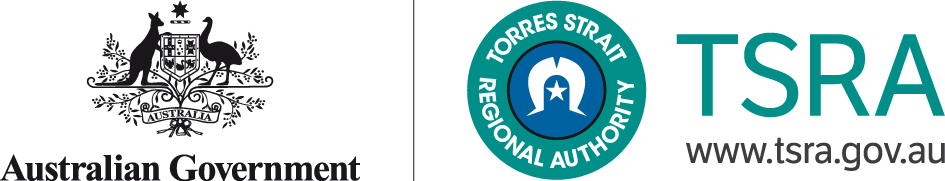 GRANT FUNDING APPLICATIONFORPRESCRIBED BODY CORPORATEBASIC SUPPORT FUNDINGPART TWO – GRANT DETAILSOrganisation:	________________________________________Please provide a description of the working environment in which you currently operate (addressing matters that affect your performance in the role and functions of a PBC)Please describe the nature and extent of activities currently undertaken by the PBC (include the frequency of particular demands and activities undertaken).Please describe the source and amount of funding and support that have been provided to the PBC to date:
	Attach a copy of the PBC’s latest approved (by the PBC Executive Committee) Balance Sheet and details of income and expenditure for the period 1 July 2014 to 31 December 2014.Tick which is applicable   A Balance Sheet and Details Income and Expenditure is attached   The Organisation did not have income or expenditure between 1 July 2014 and 30 December 2014.    Other (Please include an explanation)Please identify in detail the amount and purpose of funding assistance sought from the TSRA for the period 1 July 2015 to 30 June 2016.
	It is preferable that a full budget for the PBCs operating expenses for 2015 - 2016 be attached.  The budget should indicate which of these expenses are to be met from the proposed grant funding as well as the source of income for other expenses (if possible, you should attach a proposed budget for 2015/16)Tick which is applicable   The 2015 – 2016 operational budget for the PBC is attached   A statement supporting the amount and purpose of funding assistance is attached   Other (Please include an explanation)You may attach quotations for any of the works supported by this grant application   Quotations supporting the grant application are attached   Quotations supporting the grant application are not attachedPlease explain why you think funding support should be provided to your PBC. (Refer to the PBC Grant Guidelines).Have you sought funding for PBC administrative costs from:-State Government Departments or AgenciesLocal Government AuthoritiesCommonwealth Departments or Agencies (other than the TSRA)Other private sector entitiesTick which is applicable   YES (Please list the agencies / entities, a brief description of the application and the result   NOPlease provide comment on any other issue you consider relevant to your request for funding support from the TSRAAPPLICANT’S CERTIFICATIONThis Certification must be completed and attached to your submission for funding.We certify that the information in this submission is, to the best of our knowledge, true and correct.We understand that any omission or false statement made in the submission may result in the Australian Government declining to fund or withdrawing funding.We acknowledge that it is an offence under the Commonwealth Criminal Code for a person to give information to a Commonwealth entity, knowing that the information is either false or misleading or omits any matter or thing without which the information is misleading.We agree that the TSRA may contact individuals or organisations mentioned in this application and other government agencies to verify any matter relevant to the submission.We acknowledge that the TSRA has the right to request additional information from us or from regulatory bodies for the purposes of appraising the submission.We authorise the TSRA to discuss this submission with other Government agencies (including state/territory agencies) which have a legitimate interest in the funding and to provide them with any document or information relevant to the submission including funding history.This funding submission has the support of the Organisation’s Board/Governing Committee and I am authorised to lodge the submission on behalf of the organisation.CHECKLIST FOR PBC APPLICATIONSThe following documents are referred to in Parts One and Two of the application.  Your application cannot be thoroughly assessed if these items have not been provided.Use the following check list to ensure that no items have been overlooked.Part 1Yes	No	Not
		Required			Evidence of current Incorporation Status			Evidence of your organisation’s status as a PBC			Letter of support from the body agreeing to auspice the grant			Organisation Chart			Minutes and Decision of the PBC meeting approving the submissionPart 2Yes	No	Not
		Required			Balance Sheet and Details of Income and Expenditure			Proposed Operational Budget for Financial Year 2015 - 2016			Quotations for works to be undertaken as part of the grantTSRA reserves the right to request further information to assist with the grant assessment process.Please address all applications to:CONTRACT OFFICERTSRA Common Funding Round GrantsTorres Strait Regional AuthorityPO Box 261Thursday Island  QLD  4875Please email all electronic applications to:grantapplications@tsra.gov.au by 4pm 11 October 20162015-2016GRANT FUNDING APPLICATIONTOTORRES STRAIT REGIONAL AUTHORITY TSRA FUNDING SUBMISSIONAPPLICANT DETAILS TSRA FUNDING SUBMISSIONAPPLICANT DETAILS TSRA FUNDING SUBMISSIONAPPLICANT DETAILS TSRA FUNDING SUBMISSIONAPPLICANT DETAILS TSRA FUNDING SUBMISSIONAPPLICANT DETAILS Eligibility CriteriaBoard Members and employees of the Torres Strait Regional Authority are not eligible to apply for grant funding either in their own right or on behalf of another person or organisation.  Organisations who wish to apply for grant funding, and who have TSRA Members or employees who hold Director positions within their organisation, must ensure that other Directors are used to sign the grant application forms.Eligibility CriteriaBoard Members and employees of the Torres Strait Regional Authority are not eligible to apply for grant funding either in their own right or on behalf of another person or organisation.  Organisations who wish to apply for grant funding, and who have TSRA Members or employees who hold Director positions within their organisation, must ensure that other Directors are used to sign the grant application forms.Eligibility CriteriaBoard Members and employees of the Torres Strait Regional Authority are not eligible to apply for grant funding either in their own right or on behalf of another person or organisation.  Organisations who wish to apply for grant funding, and who have TSRA Members or employees who hold Director positions within their organisation, must ensure that other Directors are used to sign the grant application forms.Eligibility CriteriaBoard Members and employees of the Torres Strait Regional Authority are not eligible to apply for grant funding either in their own right or on behalf of another person or organisation.  Organisations who wish to apply for grant funding, and who have TSRA Members or employees who hold Director positions within their organisation, must ensure that other Directors are used to sign the grant application forms.Eligibility CriteriaBoard Members and employees of the Torres Strait Regional Authority are not eligible to apply for grant funding either in their own right or on behalf of another person or organisation.  Organisations who wish to apply for grant funding, and who have TSRA Members or employees who hold Director positions within their organisation, must ensure that other Directors are used to sign the grant application forms.Organisation’s full nameOrganisation’s full nameName of Primary Contact:Position held:Postal Address:Email Address:Telephone:Facsimile:Mobile:Name of Primary Contact:Position held:Postal Address:Email Address:Telephone:Facsimile:Mobile:(Full name)(Full name)(Full name)Postal Address:(of Organisation)Postal Address:(of Organisation)Street Address :(where your office is located)Street Address :(where your office is located)INCORPORATION STATUS INCORPORATION STATUS Evidence of current Incorporation statusEvidence of current Incorporation status   Evidence of registration as a corporation is attached   Evidence has been previously provided to the TSRA   Other: Please provide an explanation:   Evidence of registration as a corporation is attached   Evidence has been previously provided to the TSRA   Other: Please provide an explanation:   Evidence of registration as a corporation is attached   Evidence has been previously provided to the TSRA   Other: Please provide an explanation:Incorporation Date:Incorporation Date:Indigenous Corporation Number:Indigenous Corporation Number:Date of last Annual General Meeting:Date of last Annual General Meeting:Common Seal:Common Seal:Do you use a Common Seal on Official documents?Tick which is applicable  YES  NODo you use a Common Seal on Official documents?Tick which is applicable  YES  NODo you use a Common Seal on Official documents?Tick which is applicable  YES  NOABN Number:ABN Number:Does your Organisation have an ABN NumberTick which is applicable  YES (Insert the ABN Number here): ________________________  NO (Please note that TSRA is unable to provide grant funding to organisations that do not have an ABN.  If you do not have an ABN, you will need to provide details of your nominated Auspice body as part of your application)Does your Organisation have an ABN NumberTick which is applicable  YES (Insert the ABN Number here): ________________________  NO (Please note that TSRA is unable to provide grant funding to organisations that do not have an ABN.  If you do not have an ABN, you will need to provide details of your nominated Auspice body as part of your application)Does your Organisation have an ABN NumberTick which is applicable  YES (Insert the ABN Number here): ________________________  NO (Please note that TSRA is unable to provide grant funding to organisations that do not have an ABN.  If you do not have an ABN, you will need to provide details of your nominated Auspice body as part of your application)Is your organisation registered for GST? Is your organisation registered for GST? Tick which is applicable  YES  NOTick which is applicable  YES  NOTick which is applicable  YES  NOAuspice bodyThis applies for organisations that do not have an ABN or bank account.Auspice bodyThis applies for organisations that do not have an ABN or bank account.Is a separate Auspice body being used   YES (You must attach a letter from the Auspice Body)   NOIs a separate Auspice body being used   YES (You must attach a letter from the Auspice Body)   NOIs a separate Auspice body being used   YES (You must attach a letter from the Auspice Body)   NOEvidence of your organisation’s status as a PBC:Tick which is applicable   Is attached   Has been previously provided to the TSRA   Other : Please provide an explanation:Evidence of your organisation’s status as a PBC:Tick which is applicable   Is attached   Has been previously provided to the TSRA   Other : Please provide an explanation:Evidence of your organisation’s status as a PBC:Tick which is applicable   Is attached   Has been previously provided to the TSRA   Other : Please provide an explanation:Evidence of your organisation’s status as a PBC:Tick which is applicable   Is attached   Has been previously provided to the TSRA   Other : Please provide an explanation:Has anybody currently in management or financial administration positions been a Director or occupied key positions in organisations that have failed to comply with previous funding agreements with any government agency, or have been liquidated? If yes, provide detailsHas anybody currently in management or financial administration positions been a Director or occupied key positions in organisations that have failed to comply with previous funding agreements with any government agency, or have been liquidated? If yes, provide detailsHas anybody currently in management or financial administration positions been a Director or occupied key positions in organisations that have failed to comply with previous funding agreements with any government agency, or have been liquidated? If yes, provide detailsTick which is applicable   YES   NOPlease describe the native title rights and interests held in trust/managed by the PBC:Please describe the native title rights and interests held in trust/managed by the PBC:Please describe the native title rights and interests held in trust/managed by the PBC:Please describe the native title rights and interests held in trust/managed by the PBC:ORGANISATIONAL CHART You are required to attach an organisational chart of the PBC showing staff positions and the names of persons occupying those positions.Tick which is applicable   An organisation chart is attached   An organisation chart is not attached (Please provide an explanation)You are required to attach an organisational chart of the PBC showing staff positions and the names of persons occupying those positions.Tick which is applicable   An organisation chart is attached   An organisation chart is not attached (Please provide an explanation)You are required to attach an organisational chart of the PBC showing staff positions and the names of persons occupying those positions.Tick which is applicable   An organisation chart is attached   An organisation chart is not attached (Please provide an explanation)You are required to attach an organisational chart of the PBC showing staff positions and the names of persons occupying those positions.Tick which is applicable   An organisation chart is attached   An organisation chart is not attached (Please provide an explanation)NOMINATED FINANCIAL INSTITUTION DETAILS NOMINATED FINANCIAL INSTITUTION DETAILS Name of Bank or Financial Institution:Account Name:Account Type: Is this account to be used solely for the management of grant funds   YES   NO  (If your application is successful TSRA will require that you open an account that is used solely for Grant proceeds and transactions)Branch:BSB Number: Account Number:CERTIFICATION by CORPORATION or ASSOCIATIONThis certification must be made after the Executive/Governing Body of the PBC has validly carried a motion to submit this grant application at a duly constituted meeting.Minute / Decision Number ________________ at meeting held on (date) _________________(1)_______________________	________________________	________________________Name	Position	Signature 	(Chairperson or Secretary)		_____/_____/____ Date(1)_______________________	________________________	________________________Name	Position	Signature 	(Executive Member)		_____/_____/____ DateSource of FundsAmountDate ReceivedCERTIFICATION by PRESCRIBED BODY CORPORATEThis certification must be made after the Executive/Governing Body of the PBC has validly carried a motion to submit this grant application at a duly constituted meeting.Minute / Decision Number ________________ at meeting held on (date) _________________________________________	________________________	________________________Name	Position	Signature 	(Chairperson or Secretary)		_____/_____/____ Date________________________	________________________	________________________Name	Position	Signature 	(Executive Member)		_____/_____/____ Date